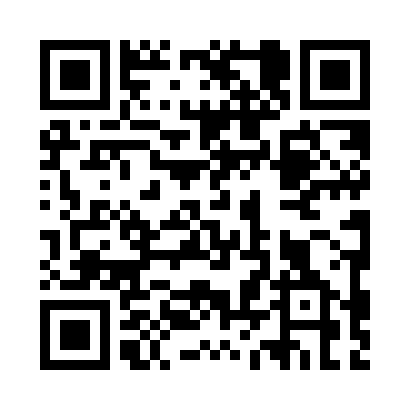 Prayer times for Bataguassu, BrazilWed 1 May 2024 - Fri 31 May 2024High Latitude Method: NonePrayer Calculation Method: Muslim World LeagueAsar Calculation Method: ShafiPrayer times provided by https://www.salahtimes.comDateDayFajrSunriseDhuhrAsrMaghribIsha1Wed4:325:4811:272:415:056:172Thu4:325:4811:272:405:056:163Fri4:335:4911:262:405:046:164Sat4:335:4911:262:405:036:155Sun4:335:5011:262:395:036:156Mon4:345:5011:262:395:026:147Tue4:345:5011:262:385:026:148Wed4:345:5111:262:385:016:139Thu4:355:5111:262:385:016:1310Fri4:355:5211:262:375:006:1311Sat4:355:5211:262:375:006:1212Sun4:355:5211:262:374:596:1213Mon4:365:5311:262:364:596:1214Tue4:365:5311:262:364:596:1115Wed4:365:5411:262:364:586:1116Thu4:375:5411:262:364:586:1117Fri4:375:5511:262:354:576:1018Sat4:375:5511:262:354:576:1019Sun4:385:5511:262:354:576:1020Mon4:385:5611:262:354:566:1021Tue4:385:5611:262:344:566:1022Wed4:395:5711:262:344:566:0923Thu4:395:5711:262:344:566:0924Fri4:395:5811:272:344:556:0925Sat4:405:5811:272:344:556:0926Sun4:405:5811:272:344:556:0927Mon4:405:5911:272:334:556:0928Tue4:415:5911:272:334:556:0929Wed4:416:0011:272:334:556:0930Thu4:416:0011:272:334:546:0931Fri4:426:0111:272:334:546:09